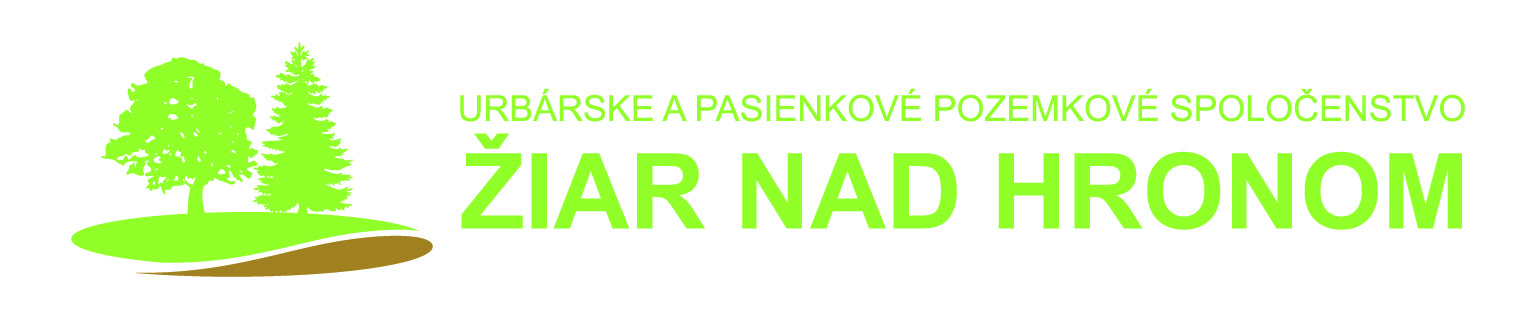 A. Štefanku 1/7, 965 01 Žiar nad Hronom, IČO: 42 304 598, DIČ: 2022431224  Bankové spojenie: SLSP a.s., IBAN: SK 32 0900 0000 0000 7434 8763Správa DOZORNEJ RADY Urbárskeho a pasienkového pozemkového spoločenstva Žiar  nad Hronom predložená  zhromaždeniu spoločenstva /korešpondenčná forma/  za rok 2022 .Dozorná rada Urbárskeho a pasienkového pozemkového spoločenstva /ďalej len UaPPS/ Žiar nad Hronom pracovala od posledného  zhromaždenia členov UaPPS v pôvodnom zložení.Na  zasadnutiach výboru UaPPS boli prítomní vždy minimálne dvaja členovia dozornej rady, ktorí svojimi  pripomienkami a návrhmi pomáhali riešiť prerokovávané problémy. V roku  2022  bolo deväť zasadnutí výboru UaPPS . Intenzívne prebiehali aj konzultácie pri riešení problémov cez e-mailovú a telefonickú komunikáciu.Priebeh zasadnutí výboru UaPPS počas roka 2022  dozorná rada UaPPS   hodnotí ako vecný a konštruktívny. V priebehu rokov 2022 dozorná rada UaPPS nedostala žiadnu sťažnosť zo strany členov UaPPS, ktorou by sa musela zaoberať. Predložená účtovná uzávierka za  rok 2022 zodpovedá skutočnosti , účtovná agenda je vedená prehľadne a doklady majú potrebné náležitosti.Dozorná rada UaPPS odporúča ,formou korešpondenčného hlasovania, členom UaPPS schváliť účtovnú uzávierku a vyplatenie podielov zo zisku za rok 2022, ktorý navrhuje  výbor UaPPS a to, že  hodnota jedného hlasu je vo výške 0,40.€ /hlas.V Žiari nad Hronom, 15.11.2023.Predseda dozornej rady: Ing. Slamková Viera v.r.